UNDERGRADUATE CURRICULUM COMMITTEE (UCC)
PROPOSAL FORM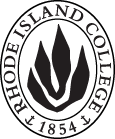 Cover page	scroll over blue text to see further important instructions: please read.N.B. DO NOT USE HIGHLIGHT, please DELETE THE WORDS THAT DO NOT APPLY TO YOUR PROPOSALALL numbers in section (A) need to be completed, including the impact ones.B.  NEW OR REVISED COURSES  DO NOT use highlight. Delete this whole page if the proposal does not include a new or revised course.D. SignaturesChanges that affect General Education in any way MUST be approved by ALL Deans and COGE Chair.Changes that directly impact more than one department/program MUST have the signatures of all relevant department chairs, program directors, and relevant dean (e.g. when creating/revising a program using courses from other departments/programs). Check UCC manual 4.2 for further guidelines on whether the signatures need to be approval or acknowledgement.Proposals that do not have appropriate approval signatures will not be considered. Type in name of person signing and their position/affiliation.Send electronic files of this proposal and accompanying catalog copy to curriculum@ric.edu and a printed or electronic signature copy of this form to the current Chair of UCC. Check UCC website for due dates.D.1. Approvals:   required from programs/departments/deans who originate the proposal.  may include multiple departments, e.g., for joint/interdisciplinary prposals. D.2. Acknowledgements: REQUIRED from OTHER PROGRAMS/DEPARTMENTS IMPACTED BY THE PROPOSAL. SIGNATURE DOES NOT INDICATE APPROVAL, ONLY AWARENESS THAT THE PROPOSAL IS BEING SUBMITTED.  CONCERNS SHOULD BE BROUGHT TO THE UCC COMMITTEE MEETING FOR DISCUSSIONA.1. Course or programBIOL 314 GeneticsBIOL 314 GeneticsBIOL 314 GeneticsBIOL 314 GeneticsReplacing BIOL 221 GeneticsBIOL 221 GeneticsBIOL 221 GeneticsBIOL 221 GeneticsA.2. Proposal typeCourse:  | revision | Course:  | revision | Course:  | revision | Course:  | revision | A.3. OriginatorRebeka MersonHome departmentChair, BiologyChair, BiologyChair, BiologyA.4. Context and Rationale This proposal to change the course number for Genetics from BIOL 221 to BIOL 314 is made in conjunction with changes in course numbers of another upper level course. These changes will more accurately reflect the order in which most students will take the courses and the relative rigor of the coursework. Upon review of student outcomes for BIOL 221, we have determined that it is equivalent to an upper division course, which builds on the previous and prerequisite coursework students take before enrolling in Genetics. In addition, our Genetics course is equivalent to that of URI BIO 352 General Genetics and BIO 353 Genetics Laboratory (taken together). The prerequisites for our course are also equivalent to that of URI. We are proposing that BIOL 314 Genetics be placed into our core sequence as follows:  BIOL 111 Introductory Biology I, BIOL 112 Introductory Biology II, BIOL 213 Introductory Physiology of Plants and Animals, BIOL 314 Genetics, BIOL 318 EcologyThis proposal to change the course number for Genetics from BIOL 221 to BIOL 314 is made in conjunction with changes in course numbers of another upper level course. These changes will more accurately reflect the order in which most students will take the courses and the relative rigor of the coursework. Upon review of student outcomes for BIOL 221, we have determined that it is equivalent to an upper division course, which builds on the previous and prerequisite coursework students take before enrolling in Genetics. In addition, our Genetics course is equivalent to that of URI BIO 352 General Genetics and BIO 353 Genetics Laboratory (taken together). The prerequisites for our course are also equivalent to that of URI. We are proposing that BIOL 314 Genetics be placed into our core sequence as follows:  BIOL 111 Introductory Biology I, BIOL 112 Introductory Biology II, BIOL 213 Introductory Physiology of Plants and Animals, BIOL 314 Genetics, BIOL 318 EcologyThis proposal to change the course number for Genetics from BIOL 221 to BIOL 314 is made in conjunction with changes in course numbers of another upper level course. These changes will more accurately reflect the order in which most students will take the courses and the relative rigor of the coursework. Upon review of student outcomes for BIOL 221, we have determined that it is equivalent to an upper division course, which builds on the previous and prerequisite coursework students take before enrolling in Genetics. In addition, our Genetics course is equivalent to that of URI BIO 352 General Genetics and BIO 353 Genetics Laboratory (taken together). The prerequisites for our course are also equivalent to that of URI. We are proposing that BIOL 314 Genetics be placed into our core sequence as follows:  BIOL 111 Introductory Biology I, BIOL 112 Introductory Biology II, BIOL 213 Introductory Physiology of Plants and Animals, BIOL 314 Genetics, BIOL 318 EcologyThis proposal to change the course number for Genetics from BIOL 221 to BIOL 314 is made in conjunction with changes in course numbers of another upper level course. These changes will more accurately reflect the order in which most students will take the courses and the relative rigor of the coursework. Upon review of student outcomes for BIOL 221, we have determined that it is equivalent to an upper division course, which builds on the previous and prerequisite coursework students take before enrolling in Genetics. In addition, our Genetics course is equivalent to that of URI BIO 352 General Genetics and BIO 353 Genetics Laboratory (taken together). The prerequisites for our course are also equivalent to that of URI. We are proposing that BIOL 314 Genetics be placed into our core sequence as follows:  BIOL 111 Introductory Biology I, BIOL 112 Introductory Biology II, BIOL 213 Introductory Physiology of Plants and Animals, BIOL 314 Genetics, BIOL 318 EcologyThis proposal to change the course number for Genetics from BIOL 221 to BIOL 314 is made in conjunction with changes in course numbers of another upper level course. These changes will more accurately reflect the order in which most students will take the courses and the relative rigor of the coursework. Upon review of student outcomes for BIOL 221, we have determined that it is equivalent to an upper division course, which builds on the previous and prerequisite coursework students take before enrolling in Genetics. In addition, our Genetics course is equivalent to that of URI BIO 352 General Genetics and BIO 353 Genetics Laboratory (taken together). The prerequisites for our course are also equivalent to that of URI. We are proposing that BIOL 314 Genetics be placed into our core sequence as follows:  BIOL 111 Introductory Biology I, BIOL 112 Introductory Biology II, BIOL 213 Introductory Physiology of Plants and Animals, BIOL 314 Genetics, BIOL 318 EcologyA.5. Student impactThe numbering adjustment for our courses will be more intuitive for students and inform them that the course is of a rigor expected at the 300 level.The numbering adjustment for our courses will be more intuitive for students and inform them that the course is of a rigor expected at the 300 level.The numbering adjustment for our courses will be more intuitive for students and inform them that the course is of a rigor expected at the 300 level.The numbering adjustment for our courses will be more intuitive for students and inform them that the course is of a rigor expected at the 300 level.The numbering adjustment for our courses will be more intuitive for students and inform them that the course is of a rigor expected at the 300 level.A.6. Impact on other programs No impact, except that this is a Gen Ed. course; CSCI BS Majors that elect to take Biology as their content science focus will still be able to choose Genetics as their 3rd content course.  Several BIOL courses use this as a prereq. and will be updated to reflect the new number, ANTH uses the course as a prereq. for ANTH 402, NEUR 443 uses it as a prereq. (PYSC); this is also used in the SED Biology major, that is being suspended, but will be updated in the catalog to avoid confusion.No impact, except that this is a Gen Ed. course; CSCI BS Majors that elect to take Biology as their content science focus will still be able to choose Genetics as their 3rd content course.  Several BIOL courses use this as a prereq. and will be updated to reflect the new number, ANTH uses the course as a prereq. for ANTH 402, NEUR 443 uses it as a prereq. (PYSC); this is also used in the SED Biology major, that is being suspended, but will be updated in the catalog to avoid confusion.No impact, except that this is a Gen Ed. course; CSCI BS Majors that elect to take Biology as their content science focus will still be able to choose Genetics as their 3rd content course.  Several BIOL courses use this as a prereq. and will be updated to reflect the new number, ANTH uses the course as a prereq. for ANTH 402, NEUR 443 uses it as a prereq. (PYSC); this is also used in the SED Biology major, that is being suspended, but will be updated in the catalog to avoid confusion.No impact, except that this is a Gen Ed. course; CSCI BS Majors that elect to take Biology as their content science focus will still be able to choose Genetics as their 3rd content course.  Several BIOL courses use this as a prereq. and will be updated to reflect the new number, ANTH uses the course as a prereq. for ANTH 402, NEUR 443 uses it as a prereq. (PYSC); this is also used in the SED Biology major, that is being suspended, but will be updated in the catalog to avoid confusion.No impact, except that this is a Gen Ed. course; CSCI BS Majors that elect to take Biology as their content science focus will still be able to choose Genetics as their 3rd content course.  Several BIOL courses use this as a prereq. and will be updated to reflect the new number, ANTH uses the course as a prereq. for ANTH 402, NEUR 443 uses it as a prereq. (PYSC); this is also used in the SED Biology major, that is being suspended, but will be updated in the catalog to avoid confusion.A.7. Resource impactFaculty PT & FT: NoneNoneNoneNoneA.7. Resource impactLibrary:NoneNoneNoneNoneA.7. Resource impactTechnologyNoneNoneNoneNoneA.7. Resource impactFacilities:NoneNoneNoneNoneA.8. Semester effectiveFall 2019 A.9. Rationale if sooner than next Fall A.9. Rationale if sooner than next FallOld (for revisions only)Only include information that is being revised, otherwise leave blank (delete provided examples that do not apply)NewExamples are provided for guidance, delete the ones that do not applyB.1. Course prefix and number BIOL 221BIOL 314B.2. Cross listing number if anyB.3. Course title GeneticsB.4. Course description B.5. Prerequisite(s)B.6. OfferedB.7. Contact hours B.8. Credit hoursB.9. Justify differences if anyB.10. Grading system B.11. Instructional methodsB.12.CategoriesB.13. Is this an Honors course?  | NO | NOB.14. General EducationN.B. Connections must include at least 50% Standard Classroom instruction.YES  | |category: AQSRYES  | category: AQSRB.15. How will student performance be evaluated?B.16. Redundancy statementB. 17. Other changes, if anyB.18. Course learning outcomes: List each one in a separate rowProfessional Org.Standard(s), if relevantHow will each outcome be measured?Click Tab from here to add rowsB.19. Topical outline: Do NOT insert whole syllabus, we just need a two-tier outlineTopic 1Subtopic 1aSubtopic 1b   etc.2)   Topic 2 etc.NamePosition/affiliationSignatureDateRebeka MersonChair of BiologyEarl SimsonDean of Arts & SciencesJames G. MagyarChair, Committee on General EducationGerri August orJulie HorwitzInterim Deans/FSEHDJeffrey MelloDean/School of BusinessDebra ServelloInterim Dean/School of NursingJayashree NimmagaddaDean/School of Social WorkNamePosition/affiliationSignatureDatePraveena GullapalliChair of AnthropologyRandi Kim Chair PsychologyLesley BogadChair of Department of Educational StudiesTab to add rows